МЕТОДИЧЕСКАЯ РАЗРАБОТКА УРОКА ОРКСЭ, БЛОК «ОСНОВЫ МИРОВЫХ РЕЛИГИОЗНЫХ КУЛЬТУР» ПО ТЕМЕ: «ПАЛОМНИЧЕСТВА И СВЯТЫНИ»Минина Ирина Валерьевна, БОУ г. Омска «Начальная общеобразовательная школа № 35, заместитель директора, учитель начальных классов, Омская область Предмет (направленность): основы религиозной культуры и светской этики. Возраст детей: 10 лет, 4 класс.Место проведения: учебный кабинет.Цель урока:  формировать образ мира как единого и целостного через знакомство с понятиями «паломничество», «святыни» в процессе совместной деятельности по поиску и анализу  информации.Задачи урока:  формировать 1) образ мира как единого и целостного при разнообразии культур, национальностей, религий, воспитание доверия и уважения к истории и культуре всех народов;2) умение осуществлять информационный поиск для выполнения учебных заданий; 3) владение логическими действиями анализа, синтеза, сравнения, обобщения, классификации, установления аналогий и причинно-следственных связей, построения рассуждений, отнесения к известным понятиям;4) умение учитывает выделенные учителем ориентиры действия в новом учебном материале;5) готовность слушать собеседника, вести диалог, признавать возможность существования различных точек зрения и права каждого иметь свою собственную.Предполагаемый результат:знать 1) что такое паломничества, святыни, реликвии, мощи; 2) о главных святынях мировых религий;3) главные объекты паломничества мировых религий и события в истории, связанные с нимиуметь1) Информационная компетенция: ученик умеет самостоятельно искать, извлекать, систематизировать, анализировать и отбирать необходимую для решения учебных задач информацию, организовывать, преобразовывать, сохранять и передавать ее;2) Коммуникативная компетенция: ученик владеет способами совместной деятельности в группе, приемами действий в ситуациях общения; умениями искать и находить компромиссы;3) Учебно-познавательная: ученик умеет организовывать планирование, анализ, рефлексию, самооценку своей учебно-познавательной деятельности;4) Личностная компетенция: ученик осознаёт ценность культуры и религии,  с уважением относится к её лучшим традициям, проявляет позитивное отношение к культуре и религии разных народов и стран.Материалы и оборудование:разработка компетентностно-ориентированного задания с задачной формулировкой (Приложение 1), бланки ответов (Приложение 2), модельные ответы (Приложение 3), критерии оценивания (Приложение 4);изображение дерева яблони и лимона, шаблоны яблок и лимонов, магниты.Ход урокаI этап: организационный (1 мин)Послушайте отрывок из стихотворения Станислава Крутикова и постарайтесь определить, о чём пойдёт речь на сегодняшнем уроке. Паломник, усердный путник:В кармане молитвослов,Рядом ангел-заступникИ жажда прощенья грехов.Идёт он в святые места,Чтоб Божью познать благодать,Зовёт туда сердца мечта,Не всякому просто понять.- Все ли слова в стихотворении были вам понятны? Каковы будут ваши предположения о теме урока?II этап: постановка цели и задач урока (4мин)	На доске заранее приготовлены два плаката с нарисованным деревом. Одно дерево подписано «Яблоня», второе – «Лимонное дерево». Ученикам раздаются вырезанные из бумаги крупные яблоки и лимоны. 	Учитель предлагает детям попробовать более четко определить, что они ожидают (хотели бы получить) от изучения данной темы и чего опасаются. После того, как все ученики прикрепят свои фрукты к деревьям, учитель озвучивает их. После озвучивания ожиданий и опасений можно организовать обсуждение и систематизацию сформулированных целей, пожеланий и опасений. В завершении метода учитель подводит итоги выяснения ожиданий и опасений.III этап: актуализация опорных знаний (1 мин)	На уроке  ОРКСЭ ученики 4 класса знакомились с историей возникновения мировых религий буддизма, иудаизма, христианства и ислама. Когда  Маша искала интересную информацию о священных зданиях иудаизма в городе Иерусалиме, она прочитала, что Иерусалим называют «городом трёх религий». Маша задумалась: почему? (Ученики высказывают свои предположения. Делают вывод, что не хватает точного знания).- Изучив тему сегодняшнего урока, вы сможете ответить на вопрос Маши.IV этап: открытие новых знаний (10 мин)- Предлагаю вам исследовать тему и найти ответ на вопрос Маши. Для этого мы организуем 4 группы. Как вы думаете, почему организуем именно 4 группы? (По числу религий, подробно изучаемых на предыдущих уроках ОРКСЭ.) Каждая группа получает своё задание:Задачная формулировка для 1 группы: 1) прочитайте текст учебника, составьте список понятий по теме «Паломничества и святыни в христианской религиозной традиции»;2) на листе А3 составьте схему (кластер), показав связи, которые существуют между понятиями;3) сравните свою схему со схемой другой группы, сделайте вывод о наличии или отсутствии в схеме информации об Иерусалиме;4) ответьте на вопрос Маши: почему город Иерусалим называют «городом трёх религий»?Задачная формулировка для 2 группы: 1) прочитайте текст учебника, составьте список понятий по теме «Паломничества и святыни в иудаистской религиозной традиции»;2) на листе А3 составьте схему (кластер), показав связи, которые существуют между понятиями;3) сравните свою схему со схемой другой группы, сделайте вывод о наличии или отсутствии в схеме информации об Иерусалиме;4) ответьте на вопрос Маши: почему город Иерусалим называют «городом трёх религий»?Задачная формулировка для 3 группы: 1) прочитайте текст учебника, составьте список понятий по теме «Паломничества и святыни в буддийской религиозной традиции»;2) на листе А3 составьте схему (кластер), показав связи, которые существуют между понятиями;3) сравните свою схему со схемой другой группы, сделайте вывод о наличии или отсутствии в схеме информации об Иерусалиме;4) ответьте на вопрос Маши: почему город Иерусалим называют «городом трёх религий»?Задачная формулировка для 4 группы: 1) прочитайте текст учебника, составьте список понятий по теме «Паломничества и святыни в исламской религиозной традиции»;2) на листе А3 составьте схему (кластер), показав связи, которые существуют между понятиями;3) сравните свою схему со схемой другой группы, сделайте вывод о наличии или отсутствии в схеме информации об Иерусалиме;4) ответьте на вопрос Маши: почему город Иерусалим называют «городом трёх религий»?- Задание группа выполняет на бланке ответов.После выполнения всех заданий сравнивает с модельным ответом (Приложение 3)V этап: проверка понимания (15 мин)        - Каждая группа изучила свою часть материала. А теперь  вам надо рассказать, о чём вы узнали в другой группе. Один из группы уходит в соседнюю группу  и рассказывает о результатах исследования. Затем возвращается  в свою группу и уходит другой ученик, но уже в другую группу. Схема передвижения примерно такая: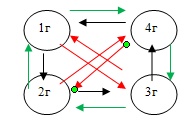 VI  этап: закрепление полученных знаний (5 мин)- Составьте синквейн к понятию «Паломничество».VII  этап: рефлексия, домашнее задание (4 мин)- Вспомните, какие ожидания и опасения были у вас в начале урока. Оправдались ли они? Домашнее задание: составить толковый словарь по теме «Паломничества и святыни»  для одной из мировых религий.ЛИТЕРАТУРА И ССЫЛКИАктивные методы обучения. Электронный курс/ Международный Институт Развития «ЭкоПро», Образовательный портал Мой университет. - URL: http://www.moi-universitet.ru/Основы духовно-нравственной культуры народов России. Основы мировых религиозных культур. 4-5 классы: учебник для общеобразоват. учреждений / [А. Л. Беглов, Е. В. Саплина, Е. С. Токарева, А. А. Ярлыкапов]. – 2-е изд. _ М.: Просвещение, 2012.Резина Л. В. «Методы технологии критического мышления учащихся на уроках математики посредством чтения и письма»/ Фестиваль педагогических идей «Открытый урок». - URL: http://festival.1september.ru/articles/600417/Приложение 1Компетентностно - ориентированное заданиепо ОРКСЭАннотация:Предмет: ОРКСЭ, блок «Основы мировых религиозных культур»Класс: 4.Тема урока: «Паломничества и святыни»Контекст включения КОЗ в урок:	КОЗ включается на этапе закрепления и углубления знаний по теме;	КОЗ направлено на оценку информационной компетентности. Аспекты:поиск и сбор информации;обработка, использование информации для решения учебных задач.В процессе решения учебной задачи ученики повторяют основные понятия новой темы; учатся находить взаимосвязи между понятиями, отображая их в схеме (составляя кластер), отвечают на вопрос проблемного характера.	Ученики заполняют бланк выполнения задания, который сравнивается с модельным ответом. Результат работы оценивается на основании критериев оценки выполненного задания.  Компетенция: информационная.Аспекты: поиск и сбор информации; обработка, использование информации для решения учебных задач.Стимул: На уроке  ОРКСЭ ученики 4 класса знакомились с историей возникновения мировых религий буддизма, иудаизма, христианства и ислама. Когда  Маша искала интересную информацию о священных зданиях иудаизма в городе Иерусалиме, она прочитала, что Иерусалим называют «городом трёх религий». Маша задумалась: почему? Задачная формулировка для 1 группы: прочитайте текст учебника, составьте список понятий по теме «Паломничества и святыни в христианской религиозной традиции»;на листе А3 составьте схему (кластер), показав связи, которые существуют между понятиями;сравните свою схему со схемой другой группы, сделайте вывод о наличии или отсутствии в схеме информации об Иерусалиме;ответьте на вопрос Маши: почему город Иерусалим называют «городом трёх религий»?Задачная формулировка для 2 группы: прочитайте текст учебника, составьте список понятий по теме «Паломничества и святыни в иудаистской религиозной традиции»;на листе А3 составьте схему (кластер), показав связи, которые существуют между понятиями;сравните свою схему со схемой другой группы, сделайте вывод о наличии или отсутствии в схеме информации об Иерусалиме;ответьте на вопрос Маши: почему город Иерусалим называют «городом трёх религий»?Задачная формулировка для 3 группы: прочитайте текст учебника, составьте список понятий по теме «Паломничества и святыни в буддийской религиозной традиции»;на листе А3 составьте схему (кластер), показав связи, которые существуют между понятиями;сравните свою схему со схемой другой группы, сделайте вывод о наличии или отсутствии в схеме информации об Иерусалиме;ответьте на вопрос Маши: почему город Иерусалим называют «городом трёх религий»?Задачная формулировка для 4 группы: прочитайте текст учебника, составьте список понятий по теме «Паломничества и святыни в исламской религиозной традиции»;на листе А3 составьте схему (кластер), показав связи, которые существуют между понятиями;сравните свою схему со схемой другой группы, сделайте вывод о наличии или отсутствии в схеме информации об Иерусалиме;ответьте на вопрос Маши: почему город Иерусалим называют «городом трёх религий»?Источник информации:1. Текст учебника на с. 58 – 61 (Основы духовно-нравственной культуры народов России. Основы мировых религиозных культур. 4-5 классы: учебник для общеобразоват. учреждений/[А. Л. Беглов, Е. В. Саплина, Е. С. Токарева, А. А. Ярлыкапов]. – М.: Просвещение, 2012).Приложение 2Бланк выполнения задания для группы № _____:1. Основные понятия: ____________________________________________________________________________________________________________________________________2. Кластер:   «__________________________________»3. Ответ на вопрос Маши:______________________________________________________________________________________________________________________________Приложение 3Модельный ответ для группы 1:1. Основные понятия: священные места, реликвии, мощи, Храм гроба Господня,  гроб Господень, город Иерусалим, Вифлеем.2. Кластер:3. Ответ на вопрос Маши: город Иерусалим называют «городом трёх религий» потому, что там есть места поклонения трёх религиозных традиций: иудаизма, христианства и ислама.Модельный ответ для группы 2:1. Основные понятия: Иерусалим, Стена Плача, места жизни и могилы выдающихся учителей2. Кластер:3. Ответ на вопрос Маши: город Иерусалим называют «городом трёх религий» потому, что там есть места поклонения трёх религиозных традиций: иудаизма, христианства и ислама.Модельный ответ для группы 3:1. Основные понятия: накхор, ступы, 4 места: рождения, просветления, первой проповеди, смерти.2. Кластер:3. Ответ Маши: город Иерусалим называют «городом трёх религий» потому, что там есть места поклонения трёх религиозных традиций: иудаизма, христианства и ислама.Модельный ответ для группы 4:1. Основные понятия: священные места, город Мекка, хадж, храм Кааба, город «Лучезарная Медина», мечеть пророка, гробница Мухаммада, Иерусалим, храм «Купол скалы», «Отдалённейшая»  мечеть.2. Кластер:3. Ответ Маши: город Иерусалим называют «городом трёх религий» потому, что там есть места поклонения трёх религиозных традиций: иудаизма, христианства и ислама.Приложение 4Критерии оценки выполненного задания:1. Определены основные понятия по заданной теме  – 10 баллов (за каждое не названное понятие – минус 1 балл);2. Верно установлены взаимосвязи между основными понятиями и составлен кластер – 10 баллов (за каждую не указанную взаимосвязь – минус 1 балл);3. Верно сформулирован ответ на вопрос Маши – 6 баллов.Максимально – 26 баллов.неудовлетворительно до 16 баллов; удовлетворительно от 16 до 21 баллов;хорошо от 22 до 24 баллов;отлично от 25 до 26 баллов.